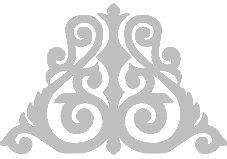 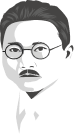 Республиканская научно-практическая конференция, посвященная 125-летию со дня рождения И.Н. Барахова«Наследие И.Н. Барахова в аспекте проблем современности»11-12 октября 2023 г. с. ВерхневилюйскПРОГРАММА*В программу могут быть внесены изменения и дополненияДАТАВРЕМЯМЕРОПРИЯТИЕМЕСТОУЧАСТНИКИОТВЕТСТВЕННЫЕ10 октября9:00День заезда в Верхневилюйский улус (район)Верхневилюйск, администрация МР "Верхневилюйский улус (район)"Спикеры, гости из Якутска, гости из улусов,районов РС (Я)Администрация Верхневилюйского улуса (района),ИФ СВФУ им. М.К. АммосоваЦеремония возложения цветов памятнику Исидору Барахову в с. ХарбалахЦеремония возложения цветов памятнику Исидору Барахову в с. ХарбалахЦеремония возложения цветов памятнику Исидору Барахову в с. ХарбалахЦеремония возложения цветов памятнику Исидору Барахову в с. ХарбалахЦеремония возложения цветов памятнику Исидору Барахову в с. ХарбалахЦеремония возложения цветов памятнику Исидору Барахову в с. Харбалах11 октября 10:0010:10 -10:2010:20 – 10:3010:30 – 10:40Церемония возложения цветов памятнику Исидору БараховуПриветственные речи:Михалев Семен Анатольевич, и.о. Главы МР «Верхневилюйский улус (район)»Поскачин Владимир Семенович, депутат Государственного Собрания – Ил ТумэнСтручкова Наталья Анатольевна, кандидат исторических наук, декан исторического факультета СВФУ им. М.К. АммосоваПамятникИ.Н. Барахову вс. ХарбалахУчастники НПКАдминистрация МР «Верхневилюйский улус (район)»,ИФ СВФУ им. М.К. АммосоваМузей Государственности РС(Я) им. И.Н. Барахова,Администрация МО «Харбалахский наслег»Фотографирование, возложение цветовФотографирование, возложение цветовФотографирование, возложение цветовФотографирование, возложение цветовФотографирование, возложение цветовФотографирование, возложение цветовОтъезд в с. ВерхневилюйскОтъезд в с. ВерхневилюйскОтъезд в с. ВерхневилюйскОтъезд в с. ВерхневилюйскОтъезд в с. ВерхневилюйскОтъезд в с. Верхневилюйск11:00 – 11:30Регистрация, запись на экскурсииПросмотр ролика, посвященный 125-летию И.Н. Бараховас.ВерхневилюйскДетская школа искусствУчастники: главы наслегов, сотрудники администраций, работники учреждений, учителя, учащиесяОрг.отдел администрации МР,Детская школа искусств, Музей истории и этнографии11:30-13:00 Панельная дискуссия 1: «Историческое наследие И.Н. Барахова в политике, экономике, культуре»Яковлев Айтал Игоревич, канд.ист.наук, доцент кафедры «Всемирная, Отечественная история, этнология, археология» ИФ СВФУ им. М.К. Аммосова - модератор11:30-13:00 Панельная дискуссия 1: «Историческое наследие И.Н. Барахова в политике, экономике, культуре»Яковлев Айтал Игоревич, канд.ист.наук, доцент кафедры «Всемирная, Отечественная история, этнология, археология» ИФ СВФУ им. М.К. Аммосова - модератор11:30-13:00 Панельная дискуссия 1: «Историческое наследие И.Н. Барахова в политике, экономике, культуре»Яковлев Айтал Игоревич, канд.ист.наук, доцент кафедры «Всемирная, Отечественная история, этнология, археология» ИФ СВФУ им. М.К. Аммосова - модератор11:30-13:00 Панельная дискуссия 1: «Историческое наследие И.Н. Барахова в политике, экономике, культуре»Яковлев Айтал Игоревич, канд.ист.наук, доцент кафедры «Всемирная, Отечественная история, этнология, археология» ИФ СВФУ им. М.К. Аммосова - модератор11:30-13:00 Панельная дискуссия 1: «Историческое наследие И.Н. Барахова в политике, экономике, культуре»Яковлев Айтал Игоревич, канд.ист.наук, доцент кафедры «Всемирная, Отечественная история, этнология, археология» ИФ СВФУ им. М.К. Аммосова - модератор11:30 – 11:4011:40 – 11:5011:50 - 12:00 12:00 – 12:1012:10 – 12:2012:20 – 12:30 12:30 – 12:40 12:40 – 12:50 12:50 – 13:0013:00 – 13-3013:30-15:00Открытие научно-практической конференцииМихалев Семен Анатольевич – и.о. Главы МР «Верхневилюйский улус (район)»Стручкова Наталья Анатольевна - кандидат исторических наук, декан исторического факультета СВФУ им. М.К. АммосоваПесня об И.Н. БараховеСпикеры:Антонов Егор Петрович – канд. ист.наук, ведущий научный сотрудник отдела истории и арктических исследований Института гуманитарных исследований и проблем малочисленных народов Севера СО РАН«Социальное экономическое развитие Якутии в период становления государственности»Торотоев Гаврил Григорьевич, канд. фил. наук, директор Института языков и культуры народов Северо-Востока РФ, СВФУ им. М.К. Аммосова«Вклад И.Барахова в развитие якутского языка как государственного»Михайлова Анна Викторовна, канд. экон. наук, зав. кафедрой «Социология и управление персоналом» ФЭИ СВФУ«Экономические идеи И. Барахова в Стратегии развития Республики Саха (Якутия) до 2050 года»Парфенова Ольга Афанасьевнаканд. ист. наук, доцент, заведующая кафедрой истории, обществознания и политологии СВФУ М.К. Аммосова «Современное национальное государство: исторические аспекты»Стручкова Наталья Анатольевна, канд. ист. наук, декан исторического факультета СВФУ им. М.К. Аммосова «Вопросы национально-культурного строительства в Якутии в начале ХХ в.»Яковлева Капитолина Максимовна, канд. ист. наук, доцент, зам. декана по научной работе Исторического факультета СВФУ им. М.К. Аммосова «Участие И.Н. Барахова в работе первого тюркологического съезда в 1926 г.»Ответы на вопросы, обмен мнениямиПерерыв на обедс.ВерхневилюйскДетская школа искусствУчастники НПКАдминистрация МО «Харбалахский наслег», Харбалахский Дом культуры, ИФ СВФУ им. М.К. АммосоваДепартамент культуры и духовного развития15:00 - 17:00     Панельная дискуссия 2: «И.Н. Барахов и его сподвижники»Чычахов Иван Егорович, Заслуженный работник народного хозяйства РС(Я), председатель районного Совета ветеранов, заведующий музеем Народного поэта Якутии П.Н. Тобурокова - модератор15:00 - 17:00     Панельная дискуссия 2: «И.Н. Барахов и его сподвижники»Чычахов Иван Егорович, Заслуженный работник народного хозяйства РС(Я), председатель районного Совета ветеранов, заведующий музеем Народного поэта Якутии П.Н. Тобурокова - модератор15:00 - 17:00     Панельная дискуссия 2: «И.Н. Барахов и его сподвижники»Чычахов Иван Егорович, Заслуженный работник народного хозяйства РС(Я), председатель районного Совета ветеранов, заведующий музеем Народного поэта Якутии П.Н. Тобурокова - модератор15:00 - 17:00     Панельная дискуссия 2: «И.Н. Барахов и его сподвижники»Чычахов Иван Егорович, Заслуженный работник народного хозяйства РС(Я), председатель районного Совета ветеранов, заведующий музеем Народного поэта Якутии П.Н. Тобурокова - модератор15:00 - 17:00     Панельная дискуссия 2: «И.Н. Барахов и его сподвижники»Чычахов Иван Егорович, Заслуженный работник народного хозяйства РС(Я), председатель районного Совета ветеранов, заведующий музеем Народного поэта Якутии П.Н. Тобурокова - модератор15:00 – 16:50Спикеры:1)Васильева Сардана Николаевна, учитель МБОУ Оросунская СОШ МР «Верхневилюйский улус (район)», «Уникальные боны 1922 г. - идея фикс Барахова и Семёнова»2)Попова Варвара Дмитриевна, Чурапчинский улус,  «Роль Ивана Николаевича Винокурова в становлении и развитии молодой Якутской республики»3)Григорьева Любовь Михайловна, заведующая Клинико-диагностической лабораторией ГБУ РС (Я) Чурапчинская центральная районная больница им. П.Н. Сокольникова «Незаслуженно забытые соратники И.Н. Барахова – А.Ф. Попов и И.Н. Винокуров»4)Демьянова Мария Марковна, ученица 10 класса, МБОУ «Арылахская общеобразовательная средняя школа им.Т.М.Каженкина» Чурапчинского улуса, "Чтобы помнили…" (об увековечении имени нашего земляка, государственного деятеля И.Н.Винокурова)5)Игнатьев Гаврил Емельянович, ГБПОУ РС(Я) «Верхневилюйский техникум», специальность «Защита в чрезвычайных ситуациях», 2 курс, «Историческое значение переговорного процесса И.Н.Барахова и Широких- Полянского в судьбе якутского народа».6)Боронов Иннокентий Аянович, ученик 9 класса МБОУ “Тогусская общеобразовательная средняя школа им.Е.А.Степановой”, “Факты и события в жизни И.Н.Барахова”Обмен мнениями с.Верхневилюйск местность «Кыырт Дала», Баhылык бала5анаУчастники НПК, учащиеся, слушатели, интересующиеся тематикой НПКАдминистрация МР «Верхневилюйский улус (район)», ИФ СВФУ им. М.К. Аммосова  РО «Союз историков и краеведов»17:001-й маршрут: Экскурсия в музей «Чап уустара»Село КэнтикУчастники НПК (по записи)Верхневилюйский музей истории и этнографии, филиал «Кэнтикский музей «Чап уустара»17:002-й маршрут: Экскурсии в музей усадьбу Народного поэта Якутии П. Тобурокова, Музей этнопедагогики им. К.С. Чиряевасело Намсело Оросу (по федеральной трассе)Участники НПК (по записи)Верхневилюйский музей истории и этнографии, Управление образованияДАТАДАТАВРЕМЯВРЕМЯМЕРОПРИЯТИЕМЕСТОМЕСТОУЧАСТНИКИУЧАСТНИКИУЧАСТНИКИОТВЕТСТВЕННЫЕ12 октября12 октябряКруглый стол: «Современное село: тенденции, ключевые проблемы и направления развития»Михалев Семен Анатольевич, и.о. Главы МР «Верхневилюйский улус (район)» - модераторКруглый стол: «Современное село: тенденции, ключевые проблемы и направления развития»Михалев Семен Анатольевич, и.о. Главы МР «Верхневилюйский улус (район)» - модераторКруглый стол: «Современное село: тенденции, ключевые проблемы и направления развития»Михалев Семен Анатольевич, и.о. Главы МР «Верхневилюйский улус (район)» - модераторКруглый стол: «Современное село: тенденции, ключевые проблемы и направления развития»Михалев Семен Анатольевич, и.о. Главы МР «Верхневилюйский улус (район)» - модераторКруглый стол: «Современное село: тенденции, ключевые проблемы и направления развития»Михалев Семен Анатольевич, и.о. Главы МР «Верхневилюйский улус (район)» - модераторКруглый стол: «Современное село: тенденции, ключевые проблемы и направления развития»Михалев Семен Анатольевич, и.о. Главы МР «Верхневилюйский улус (район)» - модераторКруглый стол: «Современное село: тенденции, ключевые проблемы и направления развития»Михалев Семен Анатольевич, и.о. Главы МР «Верхневилюйский улус (район)» - модераторКруглый стол: «Современное село: тенденции, ключевые проблемы и направления развития»Михалев Семен Анатольевич, и.о. Главы МР «Верхневилюйский улус (район)» - модераторКруглый стол: «Современное село: тенденции, ключевые проблемы и направления развития»Михалев Семен Анатольевич, и.о. Главы МР «Верхневилюйский улус (район)» - модератор12 октября12 октября10:00 – 13:0010:00 – 13:00Спикеры:Жегусов Юрий Иннокентьевич, кандидат социологических наук, старший научный сотрудник в Институте биологических проблем криолитозоны СО РАН, член Общественного совета при Министерстве здравоохранении РС(Я);Архипов Никита Деевич, доктор исторических наук, профессор кафедры ГСЭПДиФВ Политехнического института (филиала)СВФУ в г. Мирном, заместитель председателя Общественного экологического комитета «Вилюй», депутат Улусного (Районного) Совета депутатов МР «Верхневилюйский улус (район)»Поскачин Владимир Семенович, депутат Государственного Собрания-Ил Тумэн РС(Я), Заслуженный работник народного хозяйства РС(Я)Гурьева Наталья Филипповна, заслуженный работник народного хозяйства РС(Я), отличник культуры РС(Я), советник главы МР по экономике и финансамБоескорова Октябрина Ильинична, руководитель МБОУ "Сургулукская СОШ"Михайлова Александра Валерьевна, руководитель МБДОУ "ЦРР - д/с № 8 "Аленушка", депутат Улусного (Районного) Совета депутатов МР «Верхневилюйский улус (район)»Саввинов Александр Васильевич, директор ООО "Верхневилюйский"Захарова Ирина Ильинична, заведующая модельной сельской библиотекой Оргетского наслегаИванова Анна Артуровна, директор МБУ «Оросунское КДУ»Колосова Зоя Валентиновна, специалист ЦНТАдамов Данил Иннокентьевич, экономист МКУ «Управление сельского хозяйства»Оконосов Алексей Арсентьевич, глава МО «Быраканский наслег»с. Верхневилюйск Актовый зал администрации МР «Верхневилюйский улус (район)»с. Верхневилюйск Актовый зал администрации МР «Верхневилюйский улус (район)»Ученые из ИГИПМНС СО РАН, СВФУ им. М.К. Аммосова,представители ведомствРуководители организаций, главы наслеговГлавы МО, специалисты, директора школ, руководители организаций, заинтересованные участники НПКУченые из ИГИПМНС СО РАН, СВФУ им. М.К. Аммосова,представители ведомствРуководители организаций, главы наслеговГлавы МО, специалисты, директора школ, руководители организаций, заинтересованные участники НПКУченые из ИГИПМНС СО РАН, СВФУ им. М.К. Аммосова,представители ведомствРуководители организаций, главы наслеговГлавы МО, специалисты, директора школ, руководители организаций, заинтересованные участники НПКАдминистрация МР «Верхневилюйский улус (район)», ИФ СВФУ им. М.К. Аммосова  12 октября12 октября13:00 – 14:0013:00 – 14:00Перерыв на обед с. ВерхневилюйскПерерыв на обед с. ВерхневилюйскПерерыв на обед с. ВерхневилюйскПерерыв на обед с. ВерхневилюйскПерерыв на обед с. ВерхневилюйскПерерыв на обед с. ВерхневилюйскПерерыв на обед с. Верхневилюйск12 октября12 октября14:00 – 15:0014:00 – 15:00Подведение итогов НПК (принятие рекомендаций, закрытие конференции)Актовый зал администрации МР «Верхневилюйский улус (район)»Актовый зал администрации МР «Верхневилюйский улус (район)»Участники НПК, ответственные лица, заинтересованные слушателиУчастники НПК, ответственные лица, заинтересованные слушателиУчастники НПК, ответственные лица, заинтересованные слушателиАдминистрация МР «Верхневилюйский улус (район)», ИФ СВФУ им. М.К. Аммосова  Молодежная площадка «Бараховцы». Интеллектуальная играЯковлев Айтал Игоревич, канд.ист.наук, доцент кафедры «Всемирная, Отечественная история, этнология, археология» ИФ СВФУ им. М.К. Аммосова  - модераторМолодежная площадка «Бараховцы». Интеллектуальная играЯковлев Айтал Игоревич, канд.ист.наук, доцент кафедры «Всемирная, Отечественная история, этнология, археология» ИФ СВФУ им. М.К. Аммосова  - модераторМолодежная площадка «Бараховцы». Интеллектуальная играЯковлев Айтал Игоревич, канд.ист.наук, доцент кафедры «Всемирная, Отечественная история, этнология, археология» ИФ СВФУ им. М.К. Аммосова  - модераторМолодежная площадка «Бараховцы». Интеллектуальная играЯковлев Айтал Игоревич, канд.ист.наук, доцент кафедры «Всемирная, Отечественная история, этнология, археология» ИФ СВФУ им. М.К. Аммосова  - модераторМолодежная площадка «Бараховцы». Интеллектуальная играЯковлев Айтал Игоревич, канд.ист.наук, доцент кафедры «Всемирная, Отечественная история, этнология, археология» ИФ СВФУ им. М.К. Аммосова  - модераторМолодежная площадка «Бараховцы». Интеллектуальная играЯковлев Айтал Игоревич, канд.ист.наук, доцент кафедры «Всемирная, Отечественная история, этнология, археология» ИФ СВФУ им. М.К. Аммосова  - модераторМолодежная площадка «Бараховцы». Интеллектуальная играЯковлев Айтал Игоревич, канд.ист.наук, доцент кафедры «Всемирная, Отечественная история, этнология, археология» ИФ СВФУ им. М.К. Аммосова  - модераторМолодежная площадка «Бараховцы». Интеллектуальная играЯковлев Айтал Игоревич, канд.ист.наук, доцент кафедры «Всемирная, Отечественная история, этнология, археология» ИФ СВФУ им. М.К. Аммосова  - модераторМолодежная площадка «Бараховцы». Интеллектуальная играЯковлев Айтал Игоревич, канд.ист.наук, доцент кафедры «Всемирная, Отечественная история, этнология, археология» ИФ СВФУ им. М.К. Аммосова  - модераторМолодежная площадка «Бараховцы». Интеллектуальная играЯковлев Айтал Игоревич, канд.ист.наук, доцент кафедры «Всемирная, Отечественная история, этнология, археология» ИФ СВФУ им. М.К. Аммосова  - модераторМолодежная площадка «Бараховцы». Интеллектуальная играЯковлев Айтал Игоревич, канд.ист.наук, доцент кафедры «Всемирная, Отечественная история, этнология, археология» ИФ СВФУ им. М.К. Аммосова  - модератор15:00 – 17:0015:00 – 17:00Спикеры: Яковлев Айтал Игоревич, канд.ист.наук, доцент кафедры «Всемирная, Отечественная история, этнология, археология» ИФ СВФУ им. М.К. АммосоваМакаров Бурхалей Степанович,Руководитель филиала РОО "Союз историков и краеведов"Тимофеева Прасковья Анатольевна, специалист регионального отделения Общероссийского общественно-государственного движения детей и молодежи «Движение первых» по МР «Верхневилюйский улус (район)Спикеры: Яковлев Айтал Игоревич, канд.ист.наук, доцент кафедры «Всемирная, Отечественная история, этнология, археология» ИФ СВФУ им. М.К. АммосоваМакаров Бурхалей Степанович,Руководитель филиала РОО "Союз историков и краеведов"Тимофеева Прасковья Анатольевна, специалист регионального отделения Общероссийского общественно-государственного движения детей и молодежи «Движение первых» по МР «Верхневилюйский улус (район)Спикеры: Яковлев Айтал Игоревич, канд.ист.наук, доцент кафедры «Всемирная, Отечественная история, этнология, археология» ИФ СВФУ им. М.К. АммосоваМакаров Бурхалей Степанович,Руководитель филиала РОО "Союз историков и краеведов"Тимофеева Прасковья Анатольевна, специалист регионального отделения Общероссийского общественно-государственного движения детей и молодежи «Движение первых» по МР «Верхневилюйский улус (район)с. Верхневилюйск, МБОУ «ВВСОШ №1 имени И.Н. Барахова»с. Верхневилюйск, МБОУ «ВВСОШ №1 имени И.Н. Барахова»Молодые учителя, участники молодежного форума «АКТИВВЕРВИЛ», молодые участники НПК до 35 летМКУ «Управление образования»ВВСОШ №1 им. И.Н. Барахова, РО «Союз историков и краеведов», Музей Государственности РС(Я) им. И.Н. БараховаМКУ «Управление образования»ВВСОШ №1 им. И.Н. Барахова, РО «Союз историков и краеведов», Музей Государственности РС(Я) им. И.Н. Барахова13 октября9:009:00Отъезд в г. Якутск и улусы (районы)Отъезд в г. Якутск и улусы (районы)Отъезд в г. Якутск и улусы (районы)Отъезд в г. Якутск и улусы (районы)Отъезд в г. Якутск и улусы (районы)Отъезд в г. Якутск и улусы (районы)Отъезд в г. Якутск и улусы (районы)Отъезд в г. Якутск и улусы (районы)